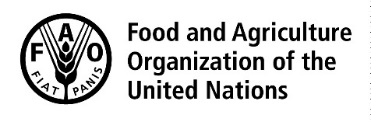 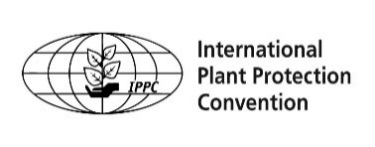 ReportRegional WorkshopInternational Plant Protection Convention (IPPC)/Food and Agriculture Organization of the United Nations (FAO) forCentral and Eastern Europe and Central Asia 201803-07 September, 2018 Bykovo, RussiaIPPC Secretariat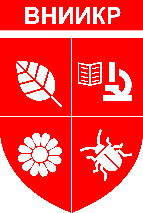 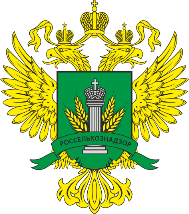 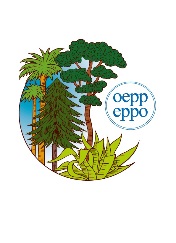 International Plant Protection Convention (IPPC). 2018. Report Regional Workshop International Plant Protection Convention (IPPC)/Food and Agriculture Organization of the United Nations (FAO) for Central and Eastern Europe and Central Asia 2018. Rome, Italy. 54 pages. Licence: CC BY-NC-SA 3.0 IGO.The designations employed and the presentation of material in this information product do not imply the expression of any opinion whatsoever on the part of the Food and Agriculture Organization of the United Nations (FAO) concerning the legal or development status of any country, territory, city or area or of its authorities, or concerning the delimitation of its frontiers or boundaries. The mention of specific companies or products of manufacturers, whether or not these have been patented, does not imply that these have been endorsed or recommended by FAO in preference to others of a similar nature that are not mentioned.The views expressed in this information product are those of the author(s) and do not necessarily reflect the views or policies of FAO. © FAO, [2018]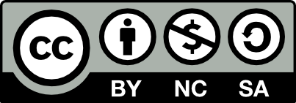 Some rights reserved. This work is made available under the Creative Commons Attribution-NonCommercial-ShareAlike 3.0 IGO licence (CC BY-NC-SA 3.0 IGO; https://creativecommons.org/licenses/by-nc-sa/3.0/igo/legalcode/legalcode). Under the terms of this licence, this work may be copied, redistributed and adapted for non-commercial purposes, provided that the work is appropriately cited. In any use of this work, there should be no suggestion that FAO endorses any specific organization, products or services. The use of the FAO logo is not permitted. If the work is adapted, then it must be licensed under the same or equivalent Creative Commons licence. If a translation of this work is created, it must include the following disclaimer along with the required citation: “This translation was not created by the Food and Agriculture Organization of the United Nations (FAO). FAO is not responsible for the content or accuracy of this translation. The original English edition shall be the authoritative edition.Disputes arising under the licence that cannot be settled amicably will be resolved by mediation and arbitration as described in Article 8 of the licence except as otherwise provided herein. The applicable mediation rules will be the mediation rules of the World Intellectual Property Organization http://www.wipo.int/amc/en/mediation/rules and any arbitration will be conducted in accordance with the Arbitration Rules of the United Nations Commission on International Trade Law (UNCITRAL).Third-party materials. Users wishing to reuse material from this work that is attributed to a third party, such as tables, figures or images, are responsible for determining whether permission is needed for that reuse and for obtaining permission from the copyright holder. The risk of claims resulting from infringement of any third-party-owned component in the work rests solely with the user.Sales, rights and licensing. FAO information products are available on the FAO website (www.fao.org/publications) and can be purchased through publications-sales@fao.org. Requests for commercial use should be submitted via: www.fao.org/contact-us/licence-request. Queries regarding rights and licensing should be submitted to: copyright@fao.org ReportRegional Workshop of the International Plant Protection Convention (IPPC)/Food and Agriculture Organization of the United Nations (FAO) for Central and Eastern Europe and Central Asia 2018The Regional Workshop was held on 03-07 September in Bykovo, Russia. The Workshop was organized by International Plant Protection Convention in cooperation with FAO Regional Office for Europe and Central Asia, Subregional Office for Central Asia, European and Mediterranean Plant Protection Organization (EPPO) with the participation of All-Russian Plant Quarantine Center (FGBU “VNIIKR”). The Workshop was attended by 24 participants of National Plant Protection Organizations (NPPOs) from 17 countries, representatives of the EPPO Secretariat, Bureau of the Commission on Phytosanitary Measures (CPM), IPPC Standards Committee (SC) and Implementation and Capacity Development Committee (IC) (List of participants in Annex 1). The representatives of Uzbekistan and the Eurasian Economic Commission were present as Observers.Meeting arrangementsWorkshop Official OpeningThe Workshop was opened with a welcoming speech by Ms. Oksana Borisovna, Acting Deputy Director of FGBU “VNIIKR” and Ms. Ketevan Lomsadze, Implementation Facilitation Officer, IPPC/FAO Secretariat. Mr. Maxim Iosifovich, Deputy Minister of Agriculture of the Russian Federation, General Director of EPPO Mr. Martin Ward, Mr. Piotr Wlodarczyk, Agricultural Officer, FAO Regional office, addressed the participants of the Workshop with a welcoming speech and stressed the importance of the Workshop for the countries of the region in terms of developing their phytosanitary services and the exchanging information and knowledge in the field of Plant Protection and Plant Health. Participants were also welcomed by Mr. Aleksandr Yakovlevich Sapozhnikov, Director of the All-Russian Plant Quarantine Center (FGBU “VNIIKR"), and presented a short film about the history and activities of FGBU “VNIIKR”.Organizational mattersMr. Ringolds Arnitis, EPPO Resource Person, was elected as the Chairman of the Workshop. Ms. Hayala Dadashova, representative of National Agency for Food Security, Azerbaijan, was elected as Rapporteur of the Workshop.The Regional Workshop Agenda is available in Annex 2.Discussion and debateGeneral Information         Goals of the Regional WorkshopMs Ketevan Lomsadze gave a brief overview of the Workshop’s goals. It was noted that the objectives of the Workshop included the improvement of skills in the analysis of draft ISPMs, formulation of constructive comments using the examples of draft under the consultation of contracting parties, phytosanitary capacity-building; raising awareness of IPPC related activities and exchanging experiences at the regional level. Ms K. Lomsadze also provided information on the Implementation and Capacity Development Committee (IC). A video message covering the 2018 IPPC Annual Theme “Plant Health and Environment Protection” from IPPC Secretary was shown.Overview Information on CPM-13 (2018) results and sustainable fundingMs. Marica Gatt, CPM Bureau member for Europe, presented an overview of CPM-13 (2018) results and information on sustainable funding.  Updates on governance and strategic issues that imply mutual exchange of solutions for development, equilateral relations, addition to traditional cooperation, exchange of practical technologies at all levels up to political interaction (engagement). Informed participants of the Workshop about the program of IPPC Sustainable Funding, IPPC Work plan and budget for the future. A simplified contribution mechanism for the Sustainable Funding Initiative was adopted at CPM-13 (2018). CPM-13 simplified the way Contracting Parties (CPs) can make contributions to the IPPC Multi-. Donor Trust Fund. There is no longer longer necessary to develop an agreement between FAO/IPPC Secretariat and Donor. CPs wishing to contribute to the IPPC Multi-. Donor Trust Fund should simply inform the IPPC Secretariat of its intention and complete a bank transfer. Now the procedure of payment processing will be much faster (from 1 day up to 1 month).IPPC Online Comment System (OCS)Mr. Nico Horn, Standards Committee Member for Europe, acquainted participants with the training session on the Online Comment System (OCS). He noted OCS mission: to provide a simple, efficient, user-friendly online system to share, collect and compile comments on documents. Also talked about the OCS benefits: easy to use and accessible, confidential and secure, Implements a standard commenting format, faster and more accurate compilation process, compatible with major browsers and mobile devices.Comments on which consensus will be reached during the discussion will be inserted to the OSC and sent to the Participants. Countries were once again called to make their comments on the draft standards into the OCS before the end of the first consultation until 30 September, or if they had no other comments they should point out into the OCS that they agreed to the submitted drafts. The Workshop’s participants were informed by the IPPC Secretariat that, after the Workshop, each official contact point should consider the final comments made during the Workshop and decide whether or not to accept them as comments from their organization. If comments are accepted unchanged, contact points must respond to the Workshop's comments by simply typing "I agree".Participants noted improvement of Online Comment System (OCS).2018 Call for Topics: Standards and ImplementationMs. Olga Lavrentieva, IC Chairman, acquainted participants with the new procedure for a Call for Topics for Standards and IPPC Implementation. The Call for Topics will be held every two years. CPM will make a final decision on the feasibility of the presented Topics. During the presentation, O. Lavrentieva encouraged countries to use the Call for Topics for Standards and IPPC Implementation to indicate their needs in the IPPC Implementation. It was also recommended to have support from other Countries.Participants were informed about the Topics that were received under the First Call. EPPO provided three Topics for Standards and IPPC Implementation 2018:1) Guidelines on surveillance for Xylella fastidiosa – proposal for standard; 2) Good Inspection Guidelines for Xylella fastidiosa at the points of entry - proposal for standard; 3) Risk Assessment Guidelines for Pest Seed Infestation– proposal for implementation. Phytosanitary capacity development activities of the FAO Regional Office for Europe and Central Asia (REU)Mr. Piotr Włodarczyk, Agricultural Officer, FAO Regional Office for Europe and Central Asia (REU) presented a presentation on the theme: Phytosanitary capacity development activities of the FAO Regional Office for Europe and Central Asia (REU). Noted the increased capacity of smallholders and family farms for improved rural livelihood in rural areas and poverty reduction, agri-food trade and market integration and sustainable natural resource management under the changing climate. REU has carried out work on seven national projects on phytosanitary capacity development in the following countries: Armenia (2 projects), Azerbaijan (2 projects), Georgia (1 project), Tajikistan (1 project), Uzbekistan (1 project).The representatives of the Balkan countries raised the issue of a regional project that had been requested and supported by a number of countries in the region.  It was agreed that the countries would repeat the request from their side and the Regional Office would review the request.Overview on European and Mediterranean Plant Protection Organization activities Mr. Martin Ward gave a brief overview of the European and Mediterranean Plant Protection Organisation activities, organization structure, work programs and projects, and EUPHRESCO activities.  He also provided information on the EPPO Workshop on regulated pests: pest risks analysis and listing (Moscow, 2018-06-06/08).         Draft ISPMsMr. Nico Horn, Standards Committee Member for Europe, presented the ISPM drafts sent the 1st Consultation:Authorization of entities to perform phytosanitary actions (2014-002)Revision of ISPM 8:  Determination of pest status in an area (2009-005)Requirements for the use of modified atmosphere treatments as a phytosanitary measure (2014-006)Ms. Laurence Bouhot-Delduc, Standards Committee Member for Europe, presented 2018 Draft Amendments to ISPM 5: Glossary of Phytosanitary Terms (1994-001).Special attention was paid to the ISPM draft “Authorization of entities to perform phytosanitary actions (2014-002)”.Some participants objected to the Standard because, in their view, such standard is a signal to private legal entities/persons to lobby their interest in authorising to them the functions for inspection, surveillance, import and inspection in order to issue phytosanitary certificates.It was also noted that the draft Standard did not establish specific phytosanitary requirements, the process mentioned in this draft Standard is very general and is proposed to be applied to all fields.Suggestions were expressed that the draft ISPM needed further refinement in order to clarify the following parts:Scope - it is necessary to detail the implementation of what specific phytosanitary actions can be authorized by NPPO to private legal entities/persons, so that the NPPO do not lose control on phytosanitary procedures including inspection, surveillance, import requirements determination and inspection in order to issue the phytosanitary certificates, which is its main activity as a body responsible for the implementation of the Convention. Authorization decision should be taken exclusively by NPPO. Such phytosanitary functions as determination of the pest status and development of import requirements cannot be authorized as they are not phytosanitary actions. Delegation of authority terms- it was noted that the delegation of functions, but not responsibility, should take place in the event that the NPPO is not be able to implement them due to certain circumstances. In addition, the quality of services delivered by authorized legal entities/persons must be of the same quality as before authorization. Performance criteria - the criteria by which the requirements for legal entities will be established should be developed on the basis of the functions to be delegated.Audit or control functions - the position was expressed that this function could not be delegated to legal entities and should be carried out exclusively by NPPO.Quality Management system-should not replace requirements to phytosanitary competenceIt was noted that the draft standard on authorization should take into account the situation of developing countries.However, some participants underlined that authorization of the NPPO function has been successfully used in a number of countries. Changes in national legislation are necessary for the full implementation of such practices. The suggestion was expressed that the revised Standard would guide the contracting countries on the work related to Authorization. An example of veterinary services that successfully use the practice of authorization was given.It was also noted that authorization except the issuance of phytosanitary certificates was provided for by the Convention itself and reflected in a number of ISPM.Comments and proposals on draft standards sent for the 1st consultation were recorded and will be reflected in the OCS for further consideration by the contracting countries in the framework of the First Consultation.IPPC ThemesSession on ISPM 38: International movement of seeds:Session on ISPM 38: International movement of seeds was jointly organized and conducted by the IPPC Secretariat and the International Seed Federation (ISF). Ms. Ketevan Lomsadze provided an overview of the ISPM 38: International movement of seeds: scope, ISPM structure, difficulties of International movement of seeds and the importance of stakeholder participation. Mr. Philip Lesigne, Seed Regulatory Affairs Lead Europe Middle East Africa, showed a ISF presentation about " ISPM 38: International movement of seeds "The Workshop Participants were interested in the principles of compiling a database on the ISF List of regulated pest. The suggestion was expressed that it was necessary to be wary of such databases, since different countries regulate different pests.It was noted that in some cases countries require seeds to be produced in pest free areas and asked whether ISF has full information about such zones. The ISF representative informed the participants that they were conducting a detailed study of regulated pests and improving diagnostic methods in order to be able to meet different import requirements Participants identified the issue of diagnosis and sample size for diagnosis as one of the most significant problems for the implementation of ISPM 38, as the seeds are expensive goods. The ISF representative informed the participants that a phytosanitary committee had been established in ifs, and the experts would inform the Group of diagnostic methodologies, which also included a methodology for compiling samplesIt was noted the importance of knowledge of national legislation by ISF experts to prevent the destruction of samples of NPPO seeds in international movementsPart of the participants noted that since ISPM 38 is a new standard, it is difficult to talk about implementation problems at this stage.During the discussion, Ms. Olga Lavrentieva made a proposal to consider the theme of the system approach at the Next Regional Workshop.International Year of Plant Health (IYPH)Mr. Piotr Wlodarczyk, Agriculture officer, FAO Regional Office showed a presentation on the International Year of Plant Health (IYPH)The workshop participants urged the IPPC Secretariat to send an official letter to the Ministries so that they could have a chance to schedule the activities and display them in their national budgets.IPPC Strategic Framework 2020-2030Ms. Ketevan Lomsadze informed about the IPPC Strategic Framework 2020-2030With regard to the issue of authorization, a part of participants objected to the text of the strategy, which stated that Member States should be encouraged to authorize and implement the accreditation system. The IPPC Strategy for 2020-2030 in terms of authorizations should conform to the decision which will be taken on the Standard.The Workshop Participants noted that it is necessary to clarify the main indicator of activity by 2030: the extensive use of reliable methods for management of pest risk such as "integrated approach".The strategy should have more detailed information on the "integrated approach", as developing countries might not be fully aware of the Issue. It was proposed to include issues related to ISPM 14 in the regional issues of the 2019 Workshop.The main indicator of activity by 2030 b1: the pest management of the environment recognized by the CPs as its responsibility, with the assistance of the national authorities of the ecological sector-need clarity in what is meant by environment organisms, as there is no such term in the Glossary.It was also noted that, in many cases, there was not sufficient cooperation with the forestry and environmental sector, although some laws provided for a mechanism for cooperation and the distribution of powers.The main indicator of activity to be added by 2030 B5 emphasizing the importance of phytosanitary measures for the protection of forests: extensive capacity to monitor, detect, report and implement operational measures for outbreaks The number of harmful organisms influencing forestryB4: the cost of certification systems for exported products and the number of fake certificates decreased due to the use of electronic phytosanitary certification systems, including a GeNs and a global e-Phytos Hub – The electronic certificate hub is premature, as it is still not clear whether the system of electronic phytosanitary certification will reduce the cost of certification systems as a whole. The emphasis should be placed on the cost of issuing a phytosanitary certificate instead of the system cost.The objectives of the information strategy should reflect the importance of phytosanitary measures in control of pests’ outbreaks.In general, a recommendation was made to the Strategic Planning Group that further discussion on the strategy was needed. It was noted that side session was useful during CPM - 14 on the issue of Strategies. It was also repealed that, in conducting consultations on such important issues, deadlines should take into account the timing of the regional workshops.Implementation and Capacity Development Committee (IC)Ms. Olga lavrentieva, IC Chair, briefed the participants on the work of the Implementation and Capacity Development Committee (IC).   The main tasks of the Committee were highlighted during the presentation:Identifies and analyses the basic opportunities and opportunities required for Contracting Parties to implement IPPC.Analyzes problems that inhibit effective implementation of IPPC and develops innovative ways to remove obstacle.Develops and facilitates implementation support programme enabling Contracting Parties to meet and exceed basic capabilities.Monitoring and evaluation of the effectiveness and efficiency of implementation measures and progress reports, which indicates the state of plant protection in the world.Controls the processes of dispute prevention and settlementMonitors the implementation of national reporting procedures. It was noted that the Committee has three subgroups, which implied the involvement of experts not members of the Committee: Dispute Avoidance and Settlement, Sea Container Task Force (SCTF), Implementation, Review and Support System (IRSS).During the presentation, it was noted that a substitute candidate from the European region should be nominated to the Committee.Plant Health and Environment ProtectionMs. Ketevan Lomsadze acquainted participants with the presentation "Plant Health and Environment Protection". The presentation emphasized the importance of plant health in relation to environmental protection, as well as the positive impact of ISPM on environment protection. It also recommended that NPPOs develop legislation and improve plant protection (plant health) policies in order to incorporate the protection of wild flora and biodiversity from the threat posed by plant pests (including plants which are invasive alien species (IAS); to promote the exchange of experience and to promote better cooperation between the IPPC Contracting Parties and the Convention on Biological Diversity, to establish or adapt existing pest alert systems in order to include there plants which are IAS; to address these issues through the establishment of standards and their application at various levels.       Regional mattersIn this part Mr. Nico Horn showed presentations on the electronic phytosanitary certificates (ePhyto) and the Task Force on Sea Containers.Ms. Laurence Bouhot-Delduc, Standards Committee Member for Europe, acquainted participants with the issues related to the development of Commodity and pathway ISPM.During the discussion of issues related to the development of Commodity and pathway ISPM, the suggestion was expressed that the development of Commodity and pathway ISPM could lead to harmonization of import requirements, which might not be acceptable for many countries. Therefore, it will be better to focus on the Commodity and pathway ISPMs. It seems that IPPC is moving towards the creation of quality standards rather than standards for phytosanitary measures. Probably need to devote more time to the Standards Implementation.It was also suggested that if work on commodity standards continued, a secondary standard-setting system might emerge. To avoid this, it is needed to focus on the already submitted topics for Standards.Mr. Martin Ward stressed that the ideas on this issue are different and reflect national and regional interests. At the same time, countries have different capacity to conduct PRA. EPPO believes that the Commodity standards should provide minimal level of basic protection for all countries as a starting point. Countries can then use PRA to specify additional measures more precisely against particular pests.The participants also noted that there was already a customs code, which should also be taken into account in order do not to repeat the work that had already been done.The suggestion was expressed that standards should adopt technically confirmed minimum requirements.  If a country makes additional claims, it must submit a technical confirmation. Standards for commodities should talk about pests, as different countries regulate different organisms.It was also pointed out that if it was possible to develop technically justified standards for commodities, it would first be under the SPS Agreement, and secondly it would help those countries which did not know what pests it is needed to regulate.It was suggested that standards for products with low phytosanitary risk should be developed firstConclusions and RecommendationsThe participants expressed their gratitude to the All-Russian Plant Quarantine Center (FGBU “VNIIKR”) for translating the Workshop presentations and additional materials into Russian language, as well as EPPO for the translation into Russian language of the draft Standards discussed at Workshop.  Proposals:The Draft ISPM on authorization is needed further refinement in order to clarify the following parts:Scope - it is necessary to detail the implementation of what specific phytosanitary actions can be authorized by NPPO to private legal entities/persons, so that the NPPO do not lose control on phytosanitary procedures including inspection, surveillance, import requirements determination and inspection in order to issue the phytosanitary certificates, which is its main activity as a body responsible for the implementation of the Convention. Authorization decision should be taken exclusively by NPPO. Such phytosanitary functions as determination of the pest status and development of import requirements cannot be authorized as they are not phytosanitary actions. Delegation of authority terms- it was noted that the delegation of functions, but not responsibility, should take place in the event that the NPPO is not be able to implement them due to certain circumstances. In addition, the quality of services delivered by authorized legal entities/persons must be of the same quality as before authorization.Performance criteria - the criteria by which the requirements for legal entities will be established should be developed on the basis of the functions to be delegated.Audit or control functions - the position was expressed that this function could not be delegated to legal entities and should be carried out exclusively by NPPO.Quality Management system-should not replace requirements to phytosanitary competenceThe draft standard on authorization should take into account the realities of developing countriesThe IPPC Strategy for 2020-2030 in terms of authorizations should conform to the decision which will be taken on the Standard.International Year of Plant Health (YIPH) - The workshop participants urged the IPPC Secretariat to send an official letter to the Ministries so that they could have a chance to schedule the activities and display them in their national budgetsIPPC Strategic Framework 2020-2030It is necessary to clarify what is meant by the organisms of the environment, as there is no such term in the glossaryIt is needed to add a core activity indicator by 2030 B5 emphasizing the importance of phytosanitary measures for forest protection: extensive capacity to monitor, detect, report and implement operational measures for outbreaks The number of harmful organisms influencing forestryThe indicator of lowering the cost of certification systems is premature, as it is still not clear whether the system of electronic phytosanitary certification will reduce the cost of certification systems in general. Emphasis should be placed on reducing the cost of issuing a phytosanitary certificateThe objectives of the information strategy should reflect the importance of phytosanitary measures in control of pests’ outbreaks.In a part of authorizations should conform to the decision which will be taken on the StandardMore discussion on the strategy is needed. It was noted that it would be useful to have a side session during CPM 14 on the issues related to Strategies. It was also repealed that, in conducting consultations on such important issues, deadlines should take into account the timing of the regional workshops.Suggestions on the development of Commodity and pathway ISPM are listed in part 2.3 Regional matters.It was proposed to conduct trainings in the regions before CPM for a full discussion of issues during the meetingSuggestions were made to improve the function of the online comment system in the matter of the exchange of comments in the subgroups, as the workshop participants encountered problems in accessing comments made in the group for the Workshop.Invited the IPPC Secretariat and the Steering Committee of the International Year of Plant Health to send letters to the Governments of the Contracting Parties for active participation in the YIPH activitiesInclude issues related to ISPM 14 in the regional issues of the 2019 Workshop.  Date and Venue of the next Regional Workshop It was noted that all countries in the region should be given opportunity to hold regional workshops to ensure that countries are:Developing their capacity to conduct international meetingsProvided with opportunities  to get acquainted with different national phytosanitary systems on the groundAware of the objectives and activities of IPPC, FAO and EPPOThe participants of the workshop decided to hold the next Regional Workshop in the Republic of Moldova on September 2-6, 2019.Annex 1 - List of participants List of Participants  2018 IPPC/FAO Regional Workshop for Eastern and Central Europe and Central Asia2018 IPPC Theme: Plant Health and Environmental Protection Annex 2 – Agenda of the workshop 	2018 IPPC/FAO Regional Workshop FORCentral AND Eastern Europe and Central Asia2018 Theme: Plant Health and Environment Protection9:00 -17:00, 3-7 September, 2018 VNIIKR, Bykovo, RussiaAgendaCountryName, OrganizationE-mail addressArmeniaMr Meruzhan TarzyanChief expert of the State Service for Food Safety of the Ministry of Agriculturem.tarzyan@ssfs.amAzerbaijanMs Dadashova	KhayalaHead of the Phytosanitary control department, Food safety agency of the Republic of Azerbaijankhayala.dadashova@mail.ruBosnia and HerzegovinaMr Čolaković NenadHead of Department for Plant Health Protection, Administration of Bosnia and Herzegovina for Plant Health Protectionnenad.colakovic@uzzb.gov.baCroatiaMs Ksenija BistrovicSpec. publ. admin., senior clerk in Department for Plant Health,Directorate of Food and Phytosanitary Policy, Ministry of Agricultureksenija.bistrovic@mps.hrCzech RepublicMr Michal SlaninaSenior Official, Central Institute for Supervising and Testing in Agriculturemichal.slanina@ukzuz.czEstoniaMs Olga LavrentjevaAdviser on phytosanitary issues, Plant Health Department, Ministry of Rural Affairs, IC/IPPC member for EuropeOlga.Lavrentjeva@agri.eeKyrgyzstanMs Kabylova RailaPlant quarantine department, Ministry of Agriculture, Food Industry and Meliorationrkabylova@inbox.ruLatviaMs Kristine LifanovaDirector of the State Plant Protection Servicekristine.lifanova@vaad.gov.lvLithuaniaMs Rasa RimkuteDeputy Director, The State Plant Service under MOArasa.rimkute@vatzum.ltLithuaniaMs Rasa ŽitkuvieneHead of the Phytosanitary Division, The State Plant Service under MOArasa.zitkuviene@vatzum.ltMacedoniaMs Nadica DjerkovskaAutorized Head of Department for Plant Health, Phytosanitary Directorate, Ministry of Agriculture, Forestry and Water Economynadedz2011@gmail.comMaltaMs Marica GattDirector General,Veterinary and Phytosanitary Regulation Division (VPRD), Ministry for the Environment, Sustainable Development and Climate Change (MESDC)marica.gatt@gov.mtMontenegroMs Zorka PrljevicDeputy Director,Ministry of Agriculture and Rural Developmentzorka.prljevic@ubh.gov.meRepublic of BelarusMr Aliaksandr PavlovichDeputy Director, State Institution "Main State Inspectorate for Seed Breeding, Quarantine and Plant Protection"rasten@tut.byRepublic of TajikistanMr Qodirov FirdavsChief officer of the Department for Phytosanitary, Plant Quarantine and Seed Control Committee for Food Security under the Government of the Republic of Tajikistantojikquarantine@gmail.comRussian FederationMs Natalia SolovievaDeputy Head of the Directorate for Phytosanitary Surveillance and Seeds, Federal Service for Veterinary and Phytosanitary Surveillance (Rosselkhoznadzor)natsol@mail.ruSerbiaMs Sladjana LukicHead of the Department for Plant Health & Plant Quarantine of the Plant Protection Directorate, Ministry of Agriculture, , Forestry and Water Managementsladjana.lukic@minpolj.gov.rsSloveniaMs Vlasta KnapicSecretary, International Phytosanitary Affairs, Administration of the Republic of Slovenia for Food Safety, Veterinary Sector and Plant Protectionvlasta.knapic@gov.siSloveniaMs Simona PermeUndersecretary, Plant HealthAdministration of the Republic of Slovenia for Food Safety, Veterinary Sector and Plant Protectionsimona.perme@gov.siIPPC/FAOMs Ketevan LomsadzeProgramme Officer,Implementation Facilitation,IPPC SecretariatKetevan.Lomsadze@fao.orgFAO REUMr Wlodarczyk 	PiotrAgricultural OfficerPiotr.Wlodarczyk@fao.orgEPPOMr Martin WardDirector Generalmw@eppo.intEPPOMr Valerio LucchesiScientific officer,EPPO Secretariatlucchesi@eppo.intEPPOMr Andrei OrlinskyScientific officer,EPPO Secretariatorlinski@eppo.intEPPO resource personMr Ringolds ArnitisParliamentary Secretary, Ministry of Agriculture of Latviaringolds.arnitis@hotmail.comThe Netherlands,SC member for EuropeMr Nico M. HornSenior Officer Plant Health, NPPOn.m.horn@nvwa.nlFrance,SC member for EuropeMs Laurence Bouhot-DelducPlant Health International Affairs Officer, Ministry of Agriculture and Food (MAA)laurence.bouhot-delduc@agriculture.gouv.frISFMr Philippe LesigneSeed Regulatory Affairs Lead Europe Middle East Africaphilippe.lesigne@monsanto.comIsraelMr David Opatowski  Minister Counsellor Agricultural Affairs, Permanent Mission of Israel to the UN & International Organizationsagriculture@geneva.mfa.gov.ilObserversObserversObserversUzbekistanMs Dilafruz ArifkhanovaHead of Pest risk analysis and forecasting department, State Plant Quarantine Inspection under the Cabinet of Ministers of the Republic of Uzbekistandarifxanova@mail.ruUzbekistanMr Ibrohim ErgashevHead of State Plant Quarantine Inspection under the Cabinet of Ministers of the Republic of Uzbekistanird@karantin.uzUzbekistanMr Sultan-Maxmud SultanovHead of the Department of international relations, investments and innovation development of the Uzstatequarantineird@karantin.uzUzbekistanMr Lutfidin AbdulaevChief specialist of Cabinet of Ministers of the Republic of Uzbekistanird@karantin.uzUzbekistanMs Dilafruz ArifkhanovaHead of Pest risk analysis and forecasting department, State Plant Quarantine Inspection under the Cabinet of Ministers of the Republic of Uzbekistandarifxanova@mail.ruEECMr Gaevsky IgorDirector of the Department for Sanitary, Phytosanitary and Veterinary Measures, Eurasian Economic Commissiongaevskiy@eecommission.orgEECMr Amerguzhin KhamitDeputy Director of the Department for Sanitary, Phytosanitary and Veterinary Measures, Eurasian Economic Commissionamerguzhin@eecommission.orgEECMr Triakhov NicolayHead of the Section of Phytosanitary Measures of the Department for Sanitary, Phytosanitary and Veterinary Measures, Eurasian Economic Commissiontryakhov@eecommission.orgEECMr Strelkov EvgenyCounsellor of the Section of Phytosanitary Measures of the Department for Sanitary, Phytosanitary and Veterinary Measures, Eurasian Economic Commissionstrelkov@eecommission.orgEECMr Lashchuk SergeyCounsellor to the member of the Board (Minister) for technical regulationlashchuk@eecommission.orgEECMr Neborakov OlegChief officer- expert of the Section of Phytosanitary Measures of the Department for Sanitary, Phytosanitary and Veterinary Measures, Eurasian Economic Commissionneborakov@eecommission.orgAgenda ItemAgenda ItemDocument No.Presenter3 September, Monday - General Information and Meeting Logistics3 September, Monday - General Information and Meeting Logistics3 September, Monday - General Information and Meeting Logistics3 September, Monday - General Information and Meeting Logistics3 September, Monday - General Information and Meeting Logistics1.8:40 - 9:00Participants registration2.9:00 - 9:40Opening of the Meeting2.1Opening statement by host country Director of FGBU VNIIKR /Rosselkhoznadzor representative2.2Opening statement by ADG of Regional Office / FAOR2.3Welcome remarks by organizer(s) (IPPC Secretariat, REU, SEC, EPPO)Ms Ketevan Lomsadze, Implementation-Facilitation Officer, IPPC Secretariat/FAOMr Piotr Wlodarczyk, Agricultural Officer, FAO REUTMr Hafiz Muminjanov, Plant Production and Protection Technical Officer, FAO SECMr Martin Ward,  Director-General, EPPO2.4Objectives and expected outcomes of the workshopMs Ketevan Lomsadze, Implementation-Facilitation Officer, IPPC Secretariat/FAO2.5Video message highlighting the 2018 Annual Theme from the Secretary of the IPPCIPPC Secretariat3.9:40 - 9:50Meeting Arrangements3.1Election of the Chairperson Ms Ketevan Lomsadze, Implementation-Facilitation Officer, IPPC Secretariat/FAO3.2Election of the Rapporteur Chairperson3.3Adoption of the AgendaChairperson4.9:50 - 10:00Administrative Matters4.1Documents listsChairperson4.2Participants listsChairperson4.3Local informationDirector of FGBU VNIIKR5.10:00 - 10:50Updates on governance and strategic issues5.1Update from CPM-13 (2018) and sustainable fundingMs Marica Gatt, CPM Bureau Member for Europe  5.2IPPC Secretariat overviewMs Ketevan Lomsadze, Implementation-Facilitation Officer, IPPC Secretariat/FAO10:50 - 11:10Coffee break6.Section 1: Reinforce the capacity of Contracting Parties to formulate productive comments on draft standards sent for 1st consultation: this session includes time for discussion, questions and answers on draft standards sent for 1st consultationSection 1: Reinforce the capacity of Contracting Parties to formulate productive comments on draft standards sent for 1st consultation: this session includes time for discussion, questions and answers on draft standards sent for 1st consultationSection 1: Reinforce the capacity of Contracting Parties to formulate productive comments on draft standards sent for 1st consultation: this session includes time for discussion, questions and answers on draft standards sent for 1st consultationSection 1: Reinforce the capacity of Contracting Parties to formulate productive comments on draft standards sent for 1st consultation: this session includes time for discussion, questions and answers on draft standards sent for 1st consultation6.111:10 - 11:30The IPPC Online Comment System (OCS)Mr Nico Horn, Standards Committee Member for Europe6.211:30 - 12:002018 Call for topics: Standards and ImplementationMs Olga Lavrentjeva, IC Chair, member of TFT  6.312:00 - 13:00Discussion on draft ISPMs sent for 1st consultation (with presentation of the standard and focus on substantive and technical comments gathered prior to the workshop) Mr Nico Horn, Standards Committee Member for Europe6.4Authorization of entities to perform phytosanitary actions (2014-002)Mr Nico Horn, Standards Committee Member for Europe6.5Revision of ISPM 8 Determination of pest status in an area (2009-005)Mr Nico Horn, Standards Committee Member for Europe6.6Requirements for the use of modified atmosphere treatments as a phytosanitary measure (2014-006)Mr Nico Horn, Standards Committee Member for Europe6.72018 Amendments to ISPM 5 (Glossary of phytosanitary terms) (1994-001)Ms Laurence Bouhot-Delduc, Standards Committee Member for Europe13:00 - 14:00Lunch break14:00 - 15:30Continued: Discussion on draft ISPMs sent for 1st consultation (with presentation of the standard and focus on substantive and technical comments gathered prior to the workshop)Mr Nico Horn, Standards Committee Member for Europe15:30 - 15:45Coffee break15:45 - 17:00Continued: Discussion on draft ISPMs sent for 1st consultation (with presentation of the standard and focus on substantive and technical comments gathered prior to the workshop)Mr Nico Horn, Standards Committee Member for Europe4 September, Tuesday – Continuation of Section 14 September, Tuesday – Continuation of Section 14 September, Tuesday – Continuation of Section 14 September, Tuesday – Continuation of Section 14 September, Tuesday – Continuation of Section 19:00 - 11:00Continued: Discussion on draft ISPMs sent for 1st consultation (with presentation of the standard and focus on substantive and technical comments gathered prior to the workshop)Mr Nico Horn, Standards Committee Member for Europe11:00 - 11:20Coffee break11:20 - 13:00Continued: Discussion on draft ISPMs sent for 1st consultation (with presentation of the standard and focus on substantive and technical comments gathered prior to the workshop)Mr Nico Horn, Standards Committee Member for Europe13:00 - 14:00Lunch break14:00 - 15:00Continued: Discussion on draft ISPMs sent for 1st consultation (with presentation of the standard and focus on substantive and technical comments gathered prior to the workshop)Mr Nico Horn, Standards Committee Member for Europe6.815:00 - 15:40Review of general and substantive comments on two draft  ISPMs under second consultation:Requirements for fumigation treatments, 2017 Amendments to ISPM 5Mr Nico Horn, Standards Committee Member for Europe15:40 - 15:55Coffee break7.Section 2: Implementing and raising awareness in the framework of FAO/RPPOs: this section will consist of presentations followed by discussion and questions from the workshop participantsSection 2: Implementing and raising awareness in the framework of FAO/RPPOs: this section will consist of presentations followed by discussion and questions from the workshop participantsSection 2: Implementing and raising awareness in the framework of FAO/RPPOs: this section will consist of presentations followed by discussion and questions from the workshop participantsSection 2: Implementing and raising awareness in the framework of FAO/RPPOs: this section will consist of presentations followed by discussion and questions from the workshop participants7.115:55 - 16:30FAO phytosanitary capacity development activities Mr Piotr Wlodarczyk, Agricultural Officer, FAO REUT7.216:30 - 17:00EPPO activitiesMr Martin Ward,  Director-General, EPPO5 September, Wednesday – Section 35 September, Wednesday – Section 35 September, Wednesday – Section 35 September, Wednesday – Section 35 September, Wednesday – Section 38.Section 3: Moving together from ideas to action (Facilitated sessions) : this section will consist of presentations followed by discussion and questions from the workshop participantsSection 3: Moving together from ideas to action (Facilitated sessions) : this section will consist of presentations followed by discussion and questions from the workshop participantsSection 3: Moving together from ideas to action (Facilitated sessions) : this section will consist of presentations followed by discussion and questions from the workshop participantsSection 3: Moving together from ideas to action (Facilitated sessions) : this section will consist of presentations followed by discussion and questions from the workshop participants8.19:00 - 11:00Implementation of ISPM 38: International movement of seeds:IPPC PresentationISF PresentationExchanges and discussionMs Ketevan Lomsadze, Implementation-Facilitation Officer, IPPC Secretariat/FAOMr Philippe Lesigne, Seed Regulatory Affairs Lead Europe Middle East Africa, MonsantoAll participants 8.211:00 - 11:20International Year of Plant Health Ms Ketevan Lomsadze, Implementation-Facilitation Officer, IPPC Secretariat/FAO11:20 - 11:40Coffee break8.311:40 - 12:15The new Implementation and Capacity Development Committee (IC): IPPC PresentationDiscussion on the needs from the contracting parties.Ms Olga Lavrentjeva, IC Chair8.412:15 - 13:00Plant health and environmental protection Ms Ketevan Lomsadze, Implementation-Facilitation Officer, IPPC Secretariat/FAO13:00 - 14:00Lunch break8.514:00 - 14:40IPPC Strategic Framework 2020-2030 Ms Ketevan Lomsadze, Implementation-Facilitation Officer, IPPC Secretariat/FAO9.0Section 4: Regional IssuesSection 4: Regional IssuesSection 4: Regional IssuesSection 4: Regional Issues9.114:40 - 15:20Update from the EPPO Workshop on Regulated Pests: risk analysis and listing (Moscow, 6-8 June 2018)Mr Martin Ward,  Director-General, EPPO15:20 - 15:40Coffee break 9.215:40 - 16:20Discussion on risks from pests moved by sea containers and options to address themMr Nico Horn,  SCTF expert9.316:20 - 17:00Discussion on future steps in development and implementation of ePhytoMr Nico Horn, member of the IPPC ePhyto Steering Group from Europe18:00-21:00Оfficial dinnerОfficial dinnerОfficial dinner6 September, Thursday - Section 4: Regional Issues Continued 6 September, Thursday - Section 4: Regional Issues Continued 6 September, Thursday - Section 4: Regional Issues Continued 6 September, Thursday - Section 4: Regional Issues Continued 6 September, Thursday - Section 4: Regional Issues Continued 9.49:00 - 11:20Commodity ISPMs – are they the future of the IPPC?Ms Laurence Bouhot-Delduc, Standards Committee Member for EuropeJoint session of the RW and EPPO CPM Panel Meeting participants 11:30-12:30Lunch9.513:00 - 19:00Field trip. Еxcursion to Kolomna. Visiting the Kolomna Kremlin, boat trip along the Oka River. Return to the hotel by 21:007 September, Friday – Section 4: Regional Issues Continued 7 September, Friday – Section 4: Regional Issues Continued 7 September, Friday – Section 4: Regional Issues Continued 7 September, Friday – Section 4: Regional Issues Continued 7 September, Friday – Section 4: Regional Issues Continued 9.69:00 -10:00Conclusion of the workshop / Date and Venue of the Next MeetingChair9.710:00 - 10:30Review and Adoption of the Report All participants9.810:30 - 10:50Online survey of the workshopAll participants9.910:50 - 11:00Close of the MeetingChairperson11:00 - 11:20Coffee break10Section 5: NRO Workshop  Section 5: NRO Workshop  Section 5: NRO Workshop  Section 5: NRO Workshop  10.111:20 - 17:00NRO WorkshopMs Dorota Buzon, National Reporting Obligations Programme Officer, IPPC Secretariat 8 September, Saturday - Section 5 - NRO Workshop Continued8 September, Saturday - Section 5 - NRO Workshop Continued8 September, Saturday - Section 5 - NRO Workshop Continued8 September, Saturday - Section 5 - NRO Workshop Continued8 September, Saturday - Section 5 - NRO Workshop Continued10.29:00 - 17:30NRO WorkshopMs Dorota Buzon, National Reporting Obligations Programme Officer, IPPC Secretariat